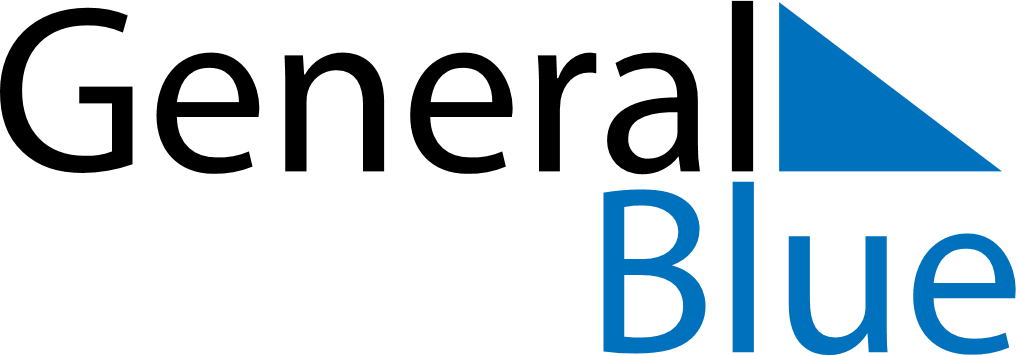 October 2026October 2026October 2026October 2026ColombiaColombiaColombiaMondayTuesdayWednesdayThursdayFridaySaturdaySaturdaySunday12334567891010111213141516171718Columbus Day192021222324242526272829303131